KATA PENGANTAR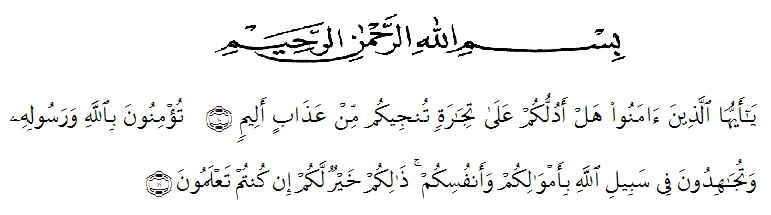 Artinya :Hai orang-orang yang beriman, sukakah kamu Aku tunjukkan suatu peniagaan yang dapat menyelamatkan kamu dari azab yang pedih? (10).(Yaitu) kamu beriman kepada Allah dah Rasul-Nya dan berjihad dijalan Allah dengan harta dan jiwamu. Itulah yang lebih baik bagi kamu jika kamu mengetahuinya (11). (Ash-Shaff : 10-11)Puji syukur penulis ucapkan kehadirat Tuhan Yang Maha Esa karena berkat rahmat dan hidayah-Nya penulis dapat menyelesaikan skripsi ini dengan judul “Pengembangan Pembelajaran Problem Solving Pada Materi Bangun Ruang Sisi Datar Di  Kelas VIII SMP”.Skripsi ini disusun untuk memenuhi salah satu syarat memperoleh gelar Sarjana Pendidikan di Jurusan Matematika Program Studi Pendidikan Matematika Universitas Muslim Nusantara Al-Washliyah.Dalam menyusun skripsi ini, penulis mendapat bantuan dan bimbingan serta dukungan moril maupun material dari berbagai pihak, sehingga skripsi ini dapat penulis selesaikan. Oleh sebab itu, penulis ucapkan terimakasihkepada:Bapak H. Hardi Mulyono, S.E., M.AP. selaku Rektor Universitas Muslim Nusantara Al-Washliyah.Bapak Drs. Samsul Bahri, M.Si. selaku Dekan Fkip Universitas Muslim Nusantara Al-Washliyah.Bapak Dedy Juliandri Panjaitan, M.Si. selaku Ketua Program Studi Pendidikan Matematika Universitas Muslim Nusantara Al-Washliyah.Bapak Drs. Hidayat, M.Ed. selaku Dosen Pembimbing I yang telah banyak membantu, membimbing dan memberikan ide-ide serta saran sehingga selesainya penulisan skripsi ini.Ibu Nurdalilah, S.Pd.I., M.Pd. selaku Dosen Pembimbing II yang telah banyak memberikan bimbingan dan saran sehingga penulis dapat menyelesaikan skripsi ini.Keluarga dan teman-teman yang telah memberikan dukungan kepada penulis dalam menyelesaikan skripsi ini.Penulis telah berupaya semaksimal mungkin dalam menyelesaikan skripsi namun penulis menyadari masih banyak kelemahan baik dari segi isi maupun tata bahasa, untuk itu penulis mengharapkan saran dan kritik yang bersifat membangun dari pembaca demi kesempurnaan skripsiini. Kiranya skripsi l ini bermanfaat dalam memperkaya khasanah ilmu pendidikan.							Medan,       Agustus  2020							Penulis							Theresia Br Sinurat							NPM. 161114073DAFTAR ISIHalamanKATA PENGANTAR	  iDAFTAR ISI		iiiDAFTAR TABEL		vDAFTAR LAMPIRAN		viABSTRAK	  viiBAB     I 	PENDAHULUAN		1Latar Belakang Masalah		1Identifikasi Masalah		4Batasan Masalah		4Rumusan Masalah		4Tujuan Penelitian	  5Manfaat Penelitian		5BAB   II 	TINJAUAN PUSTAKA		6Kajian Teori		6Masalah Dalam Matematika		6Strategi Problem Solving		7Tahap-tahap pembelajaran Strategi Problem Solving		8Tujuan pembelajaran Problem Solving		11Langkah-langkah Problem Solving		12Kelebihan Pembelajaran Problem Solving		13Kelemahan Pembelajaran Problem Solving		13Penelitian yang Relevan		14BAB   III 	METODE PENELITIAN		18Jenis Penelitian		18Waktu dan Tempat Penelitian		183.2.1 waktu penelitian		183.2.2 Tempat penelitian		18Sumber Data	  19Teknik Pengumpulan Data	  19Metode Dokumentasi		19Observasi		20Teknik Analisis Data	  20BAB   IV 	HASIL DAN PEMBAHASAN	  214.1 Hasil Penelitian	  214.1.1 Kajian Telaah Pertama		214.1.2 Telaah Kajian Kedua 		234.1.3 Telaah Kajian Ketiga		24Telaah Kajian Keempat		26Pembahasan		27BAB   V 	KESIMPULAN DAN SARAN	  31Kesimpulan	  31Saran	  32DAFTAR PUSTAKA		33DAFTAR TABELHalamanTabel 4.1.1 	Aspek Telaah Pakar Pertama		22Tabel 4.1.2 	Aspek Telaah Pakar Kedua		23Tabel 4.1.3 	Aspek Telaah Pakar Ketiga		25Tabel 4.1.4 	Telaah Pakar 1-4		27DAFTAR LAMPIRANHalamanLampiran Skenario Pembelajaran Problem Solving		35